It’s not only music that can influence the creative process for a composition…You may find some of these ideas helpful to get your composition/s off to a flying start.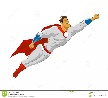 Find a picture of a superhero and an evil villain. Keep it alongside you when composing or writing out ideas.Create a list of adjectives that sum up the personality traits of your super hero and evil villain.Create a list of phrases that depict your super hero and evil villain. Could these phrases influence rhythms for your compositions?  i.e “Up, Up and Away!” could be interpreted as 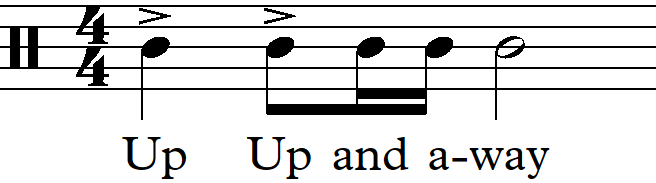 Listen to the compositions of others who composed musical works for heroes and villains. i.e.John WilliamsDanny ElfmanHans Zimmer___________________________________________________________________________